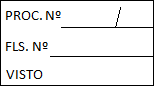 AVISO      DE      LICITAÇÃO                             A PREFEITURA MUNICIPAL DE APERIBÉ/RJ torna público aos interessados que realizará em sua sede, no Setor de Licitação, situado na Rua Vereador Airton Leal Cardoso, nº 01 – Bairro Verdes Campos, Aperibé/RJ, a Licitação na modalidade PREGÃO PRESENCIAL nº 005/2022-PMA, do tipo menor preço global, com processamento e julgamento no dia 11 de fevereiro de 2022 às 13:00h, conforme processo nº 0186/2021-PMA. OBJETO: “REGISTRO DE PREÇOS PARA FUTURA E EVENTUAL CONTRATAÇÃO DE EMPRESA ESPECIALIZADA EM GESTÃO E FORNECIMENTO DE MÃO DE OBRA, MANUTENÇÃO, ASSEIO, LIMPEZA, CONSERVAÇÃO E APOIO OPERACIONAL DE NATUREZA CONTÍNUA, MANUTENÇÃO PREVENTIVA E CORRETIVA DAS INSTALAÇÕES PREDIAIS PARA ATENDER AS SECRETARIAS MUNICIPAIS DE APERIBÉ.”Os interessados poderão retirar o Edital no Setor de Licitação da Prefeitura Municipal de Aperibé (mediante permuta de 01 resma de papel A4) ou no site www.aperibe.rj.gov.br/site/licitacoes, bem como obter todas as informações necessárias sobre a Licitação, no horário de 12:00 hs as 17:00 hs de segunda a sexta-feira ou pelo email licitacaoaperibe@gmail.com.Aperibé/RJ, 31 de janeiro de 2022. Marcos Paulo dos Santos Montozo Pregoeiro